Objednávka obědůVážení,objednáváme dle osobní domluvy, obědy na srpen 2022.1. skupina – p. Pavlová8.8.2022 19 celých obědů, 4 poloviční obědy a 2 bezlepkové9.8.2022 19 celých obědů, 4 poloviční obědy a 2 bezlepkové10.8.2022 19 celých obědů, 4 poloviční obědy a 2 bezlepkové11.8.2022 19 celých obědů, 4 poloviční obědy a 2 bezlepkové12.8.2022 19 celých obědů, 4 poloviční obědy a 2 bezlepkové1. skupina – p. Kudláková15.8.2022 10 celých obědů 16.8.2022 10 celých obědů 17.8.2022 10 celých obědů 18.8.2022 10 celých obědů 19.8.2022 10 celých obědů 2. skupina – p. Čiklová15.8.2022 27 celých obědů16.8.2022 27 celých obědů18.8.2022 27 celých obědů19.8.2022 27 celých obědů1. skupina – p. Fryblíková22.8.2022 15 celých obědů 23.8.2022 15 celých obědů 24.8.2022 15 celých obědů 25.8.2022 15 celých obědů 26.8.2022 15 celých obědů 2. skupina – p. Čiklová22.8.2022 23 celých obědů23.8.2022 23 celých obědů25.8.2022 23 celých obědů26.8.2022 23 celých obědů3. skupina – p. Kudláková22.8.2022 14 celých obědů23.8.2022 14 celých obědů24.8.2022 14 celých obědů25.8.2022 14 celých obědů26.8.2022 14 celých obědůFakturační údaje: Středisko volného času Rýmařov, okres Bruntál, příspěvková organizace, Okružní 1059/10, IČO 654 71 9285, č.ú. 19-7333290247/0100, KB Rýmařov.S pozdravem a přáním hezkého dneMarcela Pavlová
Středisko volného času Rýmařov, okres Bruntál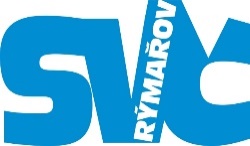 Středisko volného času Rýmařov, okres Bruntál
Adresa: Okružní 1059/10, 795 01 RýmařovAdresát: Váš dopis zn. Školní jídelna Základní školyul. 1. Máje 30795 01 RýmařovIČO: 00852635DIČ: CZ00852635Ze dne:Školní jídelna Základní školyul. 1. Máje 30795 01 RýmařovIČO: 00852635DIČ: CZ00852635Č.J.:Školní jídelna Základní školyul. 1. Máje 30795 01 RýmařovIČO: 00852635DIČ: CZ00852635Spisová značka:Školní jídelna Základní školyul. 1. Máje 30795 01 RýmařovIČO: 00852635DIČ: CZ00852635Školní jídelna Základní školyul. 1. Máje 30795 01 RýmařovIČO: 00852635DIČ: CZ00852635Vyřizuje:Marcela PavlováŠkolní jídelna Základní školyul. 1. Máje 30795 01 RýmařovIČO: 00852635DIČ: CZ00852635Telefon:737 177 033Školní jídelna Základní školyul. 1. Máje 30795 01 RýmařovIČO: 00852635DIČ: CZ00852635E-mail:pavlova@svcrymarov.czŠkolní jídelna Základní školyul. 1. Máje 30795 01 RýmařovIČO: 00852635DIČ: CZ00852635Školní jídelna Základní školyul. 1. Máje 30795 01 RýmařovIČO: 00852635DIČ: CZ00852635Datum:27. 6. 2022